ZUZENBIDE FAKULTATEA  FACULTAD DE DERECHO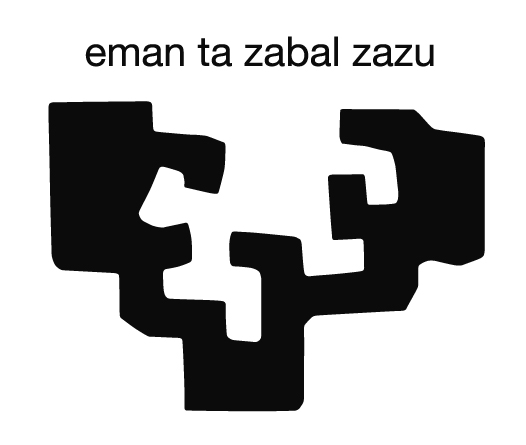 MEMORIA FINAL DEL ALUMNO O ALUMNA (anexo 4)I. DATOS GENERALESII. DATOS DEL ESTUDIANTEIII. MEMORIA FINAL(Fecha y firma del alumno o alumna)Entidad colaboradoraDepartamento de la Entidad en la que ha estado asignado/aNombre y apellidos del Responsable del Programa de PrácticaLeyre Hernández DíazNombre y apellidos del Instructor o instructoraNombre y apellidos del tutor o tutoraNombre y apellidos del alumno o alumnaTitulación en la que está matriculado/acursoDESCRIPCIÓN DETALLADA DE TAREAS DESARROLLADAS Y VALORACIÓN DE LAS MISMAS(En la valoración se tendrá en cuenta los conocimientos y competencias adquiridos en relación con los estudios universitarios)DESCRIPCIÓN DETALLADA DE TAREAS DESARROLLADAS Y VALORACIÓN DE LAS MISMAS(En la valoración se tendrá en cuenta los conocimientos y competencias adquiridos en relación con los estudios universitarios)DESCRIPCIÓN DETALLADA DE TAREAS DESARROLLADAS Y VALORACIÓN DE LAS MISMAS(En la valoración se tendrá en cuenta los conocimientos y competencias adquiridos en relación con los estudios universitarios)DESCRIPCIÓN DETALLADA DE TAREAS DESARROLLADAS Y VALORACIÓN DE LAS MISMAS(En la valoración se tendrá en cuenta los conocimientos y competencias adquiridos en relación con los estudios universitarios)DESCRIPCIÓN DETALLADA DE TAREAS DESARROLLADAS Y VALORACIÓN DE LAS MISMAS(En la valoración se tendrá en cuenta los conocimientos y competencias adquiridos en relación con los estudios universitarios)DESCRIPCIÓN DETALLADA DE TAREAS DESARROLLADAS Y VALORACIÓN DE LAS MISMAS(En la valoración se tendrá en cuenta los conocimientos y competencias adquiridos en relación con los estudios universitarios)Listado de tareas:Muy BuenaBuenaBuenaRegularMala1.2.(…)En su caso, relación detallada de problemas planteados en la realización de las prácticasProcedimiento seguido en su resoluciónProcedimiento seguido en su resoluciónProcedimiento seguido en su resoluciónProcedimiento seguido en su resoluciónProcedimiento seguido en su resolución(Relación de problemas)Aportación de la práctica en materia de aprendizajeSugerencias de mejora¿La práctica puede desembocar directa o indirectamente en un contrato laboral en la misma o en otra empresa relacionada?SiSiNoNoNo¿La práctica puede desembocar directa o indirectamente en un contrato laboral en la misma o en otra empresa relacionada?EVALUACIÓN GLOBAL DE LA PRÁCTICAMuy BuenaBuenaBuenaRegularMalaEVALUACIÓN GLOBAL DE LA PRÁCTICA